Raspopov AlexeyExperience:Position applied for: ElectricianDate of birth: 01.11.1989 (age: 28)Citizenship: UkraineResidence permit in Ukraine: NoCountry of residence: UkraineCity of residence: KhersonPermanent address: Kulika st. 114/87Contact Tel. No: +38 (050) 032-23-29 / +38 (062) 648-90-54E-Mail: raspopov1989@list.ruU.S. visa: NoE.U. visa: NoUkrainian biometric international passport: Not specifiedDate available from: 10.06.2014English knowledge: ModerateMinimum salary: 1200 $ per monthPositionFrom / ToVessel nameVessel typeDWTMEBHPFlagShipownerCrewing05.06.2013-25.09.2013AkstrahanTug Boat2*736-Ukraine450 kWtUDSC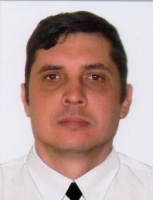 